Te Māhuri Stationery Requirements  2020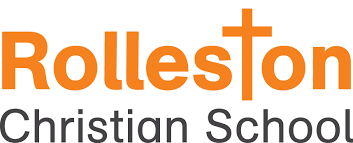 Years 5/6/7/8Please name all items.A compulsory ‘Hub Stationery Fee’ of $29.00
is payable to the RCS office by Monday 4th February. 
This fee covers essential stationery used Hub wide.Account: 02-1266-0035926-00 Ref: Surname and Invoice#Item# NeededSubjectBlue 20 page Clearfile 1HealthWarwick My Maths Book 2 (7mm quad)2Maths1i5 Exercise Book 4Literacy Warwick My Activities Book2Art & LIGHTS3B1 Notebook 1SpellingPencil Case (Small to fit in Tote Trays)1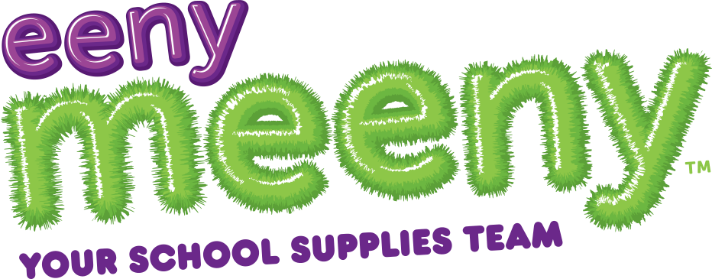 All Stationery is on the Eeny Meeny website: www.schoolpacks.co.nzIf you have any issues please:Email: schoolpacks@eenymeeny.co.nzPhone: 0800 54 56 54